Предлагаю услуги по набору текста на дому.Набор текста от меня включает в себе;-печать текста с отсканированных документов;-печать текста с книжных носителей;-печать текста с изображений;-печать текста с рукописей ;-печать текста с аудио/видео;-исправление ошибок и редактирование текста.Набор текста осуществляется в MS Word OfficeО моих преимуществах;-владение "слепым" методом печати;-быстрый и продуктивный рабочий процесс;-выполнение работ в срок.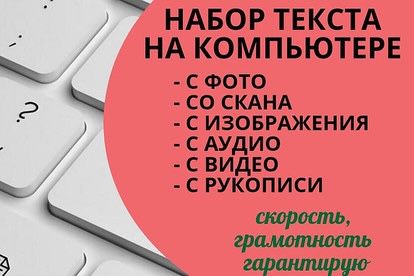 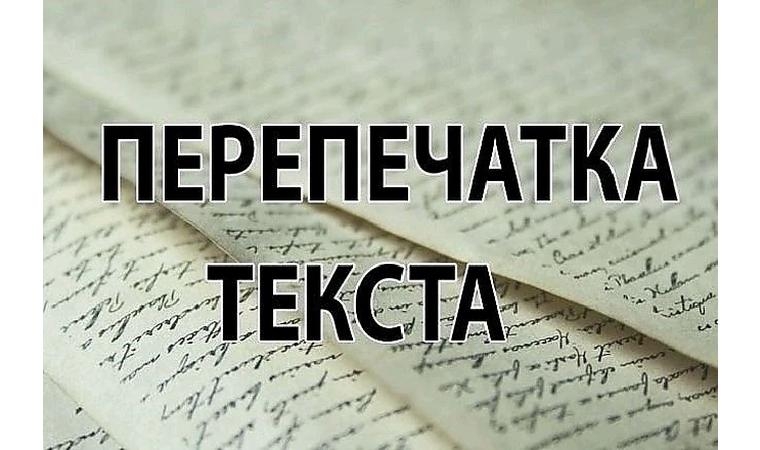 